SPETT.LE 	__________________________________________________IL RESPONSABILE DELLA III AREARichiamata:La Determinazione Dirigenziale n. 660, R.G. n. 1563, del 23/12/2016 determina a contrarre, con la quale è stata indetta la procedura negoziata per la fornitura e collocazione di arredo urbano per il servizio rifiuti,INVITACodesto spettale operatore economico a partecipare alla procedura negoziata in oggetto presentando apposita offerta.Le ditte partecipanti devono essere in possesso dei requisiti soggettivi che dovranno essere attestati nella dichiarazione sostitutiva di notorietà.OGGETTO DELL’APPALTO - LUOGO DI ESECUZIONESTAZIONE APPALTANTE: Comune di Partanna, Via Vittorio Emanuele 18 - 91028 Partanna, AREA III Urbanistica – Lavori Pubblici, numero di telefono 0924-923411, telefax 0924-923399, sito internet - www.comune.partanna.tp.it ; pec - partanna@pec.itPROCEDURA DI GARA: Procedura negoziata, senza previa pubblicazione del bando di gara, ai sensi dell’art. 36, comma 2, del D.lgs. n. 50/2016. La procedura di gara avverrà mediante invito a 5 operatori, tuttavia, al fine di consentire la partecipazione a tutti gli operatori interessati, gli atti di gara saranno pubblicati sul profilo del committente, nella sezione gare ed appalti, al fine di consentire agli operatori economici interessati che, al momento della scadenza del termine per la presentazione delle offerte, abbiano i requisiti richiesti, potranno, anche se non direttamente invitati, presentare la loro offerta entro il termine perentorio fissato.Il criterio di aggiudicazione dell’acquisto è quello previsto dall'art. art. 95, comma 4, lettera c) del codice degli appalti, non sarà applicata la facoltà di esclusione automatica delle offerte anormalmente basse, per mezzo di offerte segrete. ai fini dell'individuazione delle offerte anomale, In caso di parità di offerte, si procederà a sorteggio. La gara sarà presieduta dal responsabile della III AREA Urbanistica – Lavori Pubblici del comune di Partanna o da un suo sostituto; LUOGO, DESCRIZIONE, IMPORTO COMPLESSIVO DEI LAVORI, ONERI PER  MODALITA' DI PAGAMENTO DELLE PRESTAZIONI: luogo di fornitura: Comune di Partanna, Edificio Comunale , Via XX Settembre;oggetto della gara: LAVORI DI MANUTENZIONE FOGNATURE COMUNALIDESCRIZIONE LAVORI: ripristino di tratti fognari dissestati per eliminare disagi sanitari, la possibile formazione di avvallamenti e peggio ancora di voragini e quindi migliorare la viabilità veicolare e rimuovere la possibilità di pericoli per l’incolumità pubblica.IMPORTO COMPLESSIVO DELL'APPALTO euro 25.000,00 (venticinquemila/00) di cui €. 18.767,75 a base d’asta, €. 580,45 per oneri per la sicurezza ed €. 5.651,8 per somme in amministrazione;TERMINE DI ESECUZIONE: giorni 90 (novanta) naturali, consecutivi decorrenti dalla data del verbale di consegna.CONTRIBUTO: che per il presente appalto non è dovuta alcuna quota di contribuzione in favore dell’Autorità LL.PP. ex art. 1, commi 65 e 67, della Legge 23.12.2005, n. 266, in quanto l’importo dei lavori posto a base di gara è inferiore ai 150.000 Euro;DOCUMENTAZIONE: il disciplinare di gara contenente le norme integrative del presente bando relative alle modalità di partecipazione alla gara, alle modalità di compilazione e presentazione dell'offerta, ai documenti da presentare a corredo della stessa ed alle procedure di aggiudicazione dell'appalto nonché le analisi prezzi, il computo, il capitolato speciale di appalto e l'elenco prezzi sono visibili presso l'Ufficio Tecnico III AREA Urbanistica - Lavori Pubblici di Via XX Settembre n. 15 nei giorni dal lun. al ven. dalle ore 11.00 alle ore 13.30; TERMINE, INDIRIZZO DI RICEZIONE, MODALITA' DI PRESENTAZIONE E DATA DI APERTURA DELLE OFFERTE: termine: ore 12:00 del giorno 28/12/2016; indirizzo: Comune di Partanna Via Vittorio Emanuele, n.18 – 91028 Partanna (TP); ;apertura offerte: prima seduta pubblica il giorno 28/12/2016 alle ore 16:00 presso ufficio del Responsabile della III AREA Urbanistica – Lavori Pubblici, sito al primo piano dell'edificio comunale di Via XX Settembre, 15; eventuale seconda seduta pubblica il giorno che verrà stabilito dalla Commissione di gara;  Modalità di presentazione dell’offerta: Le offerte, a pena di esclusione, devono pervenire in un unico plico adeguatamente sigillato e firmato sui lembi di chiusura, riportante all’esterno la denominazione del Concorrente e la seguente dicitura: “OGGETTO: LAVORI DI MANUTENZIONE FOGNATURE COMUNALI”. Il plico deve contenere al suo interno due Buste, adeguatamente sigillate e firmate sui lembi di chiusura, recanti rispettivamente la dicitura: Busta A “documentazione amministrativa” (Modello “1”, “1Bis”, “A”, “B”, “C”, “D” ed “E”);Busta B “offerta economica” (Modello “F”)Le buste sigillate devono recare, altresì, l’intestazione del mittente.I plichi potranno essere inviati mediante raccomandata con avviso di ricevimento o mediante corrieri privati o agenzie di recapito. E’ ammessa, altresì, la consegna a mano all’Ufficio protocollo del Comune. La consegna del plico rimane a totale rischio del mittente, restando esclusa ogni responsabilità della stazione appaltante per mancato o tardivo recapito del plico stesso o per eventuali disguidi postali comunque imputabili a fatto di terzi, caso fortuito o forza maggiore.Non saranno in alcun caso prese in considerazione le domande pervenute oltre tale termine, anche se spedite entro il termine di scadenza sopra indicato.La Busta A “documentazione amministrativa” dovrà contenere, a pena di esclusione, i documenti di seguito specificati:Domanda di partecipazione (Modello “1”) con dichiarazione resa dal titolare o dal legale rappresentante, con allegata copia fotostatica non autenticata di un documento di identità in corso di validità, del sottoscrittore, ai sensi dell’art. 38, comma 3, del D.P.R. n. 445/2000, successivamente verificabile; Autodichiarazione sulle cause di divieto di decadenza o sospensione previsti del DLgs n. 50/2016. (Modello “1Bis”)Autodichiarazione dei soggetti (attualmente in carica ovvero cessati dalla carica nell'ultimo triennio) previsti del DLgs n. 50/2016. (Modello “A”)Autodichiarazione sulla regolarità contributiva (Modello “B”)Autocertificazione della comunicazione antimafia (Modello “C”)Dichiarazione sui Carichi Pendenti e il Casellario Giudiziario (Modello “D”)Dichiarazione resa ai senszi del Protocollo di Legalità accordo quasdro (Carlo Alberto Dalla Chiesa) (Modello “E”)Copia della presente “Lettera d’invito” firmata in ogni foglio per conoscenza ed accettazione dal rappresentante legale della ditta;La Busta B “offerta economica” redatta in bollo, deve contenere, a pena di esclusione, l’offerta economica, espressa in un ribasso percentuale, in cifre ed in lettere, offerto dal concorrente, con allegata copia fotostatica non autenticata di un documento di identità, in corso di validità, del sottoscrittore. (Modello “F”)SOGGETTI AMMESSI ALL'APERTURA DELLE OFFERTE: i legali rappresentanti dei concorrenti di cui al successivo punto 10. ovvero soggetti, uno per ogni concorrente, muniti di specifica delega loro conferita dai suddetti legali rappresentanti; CAUZIONE: l'offerta dei concorrenti deve essere corredata da cauzione provvisoria del 2% sui lavori a base d’asta e da impegno a rilasciare la cauzione definitiva, così come previsto dall'art. 93, commi 2 e 3, pari al 10 per cento dell'importo contrattuale.; FINANZIAMENTO: Fondi comunali che trovano copertura finanziaria al Capitolo 12470 codice di bilancio 09.04-2.02.01.09.010 del bilancio comunale di previsione 2016/2018 approvato con Deliberazione del Consiglio Comunale 86 del 24/11/2016;CONDIZIONI MINIME DI CARATTERE ECONOMICO E TECNICO NECESSARIE PER LA PARTECIPAZIONE, I CONCORRENTI DEVONO DICHIARARE: A) SOGGETTI AMMESSI ALLA GARA Sono ammessi a partecipare alla presente gara i soggetti di cui all’art. 36 del D.Lgs. n. 50/2016. B) REQUISITI PER LA PARTECIPAZIONE ALLA GARA La partecipazione alla presente procedura di gara è riservata agli operatori economici in possesso, a pena di esclusione, dei seguenti requisiti minimi di partecipazione di carattere generale e speciale. 2.1 Requisiti di carattere generale Insussistenza dei motivi di esclusione specificati all’art. 80 del D.Lgs. 50/2016. In tutti i casi la Stazione appaltante escluderà l’operatore economico, in qualunque momento della procedura, qualora risulti di trovarsi, a causa di atti compiuti o omessi prima e nel corso della procedura, in una delle situazioni come specificato all’art. 80, comma 6, del D.Lgs. 50/2016. 2.2 Requisiti di carattere speciale a) idoneità professionale: ai sensi dell’art. 83, comma 1 lettera a) del D.Lgs. 50/2016), essere iscritto al registro delle imprese per attività inerenti alla somministrazione oggetto di gara se trattasi di operatore economico italiano o straniero residente in Italia ovvero in uno dei registri professionali o commerciali ai sensi dell’art. 83, comma 3 del D.Lgs. 50/2016; b) capacità tecnica ai sensi dell’art. 83, comma 1, lettera c) del D.Lgs. 50/2016: presentazione di un elenco delle forniture effettuate negli ultimi tre anni, con indicazione dei rispettivi importi, date e destinatari, pubblici o privati, di cui almeno una, relativa all’oggetto della gara, ai sensi dell’Allegato XVII del D.Lgs. 50/2016. I candidati attestano il possesso dei requisiti sopra menzionati mediante dichiarazione sostitutiva - resa ai sensi del D.P.R. 445/2000.C) Impegno di un fideiussore.Ai sensi dell’Art. 93 comma 8 del D.Lgs. 50/2016, l'offerta deve essere corredata, a pena di esclusione, dall'impegno di un fideiussore, anche diverso da quello che ha rilasciato la garanzia provvisoria, a rilasciare la garanzia fideiussoria per l'esecuzione del contratto, di cui all’articolo 103 del predetto decreto, qualora l'offerente risultasse affidatario.Alle predette dichiarazioni dovranno allegarsi, pena l'esclusione, i sotto elencati documenti: I. Originale o copia conforme all'originale del certificato d'iscrizione alla Camera di commercio, rilasciato in data non anteriore a sei mesi da quella della presente gara, da cui si evinca la regolare costituzione ed iscrizione della Ditta per la categoria idonea e inerente la fornitura oggetto della presente gara. II. Certificazione (copia fotostatica sottoscritta dal legale rappresentante) rilasciata dall'INPS e dall'INAIL di "regolarità contributiva" in corso di validità alla data di celebrazione della gara ovvero, in mancanza, dichiarazione sostitutiva resa ai sensi del DPR n.445/2000 che attesti la formazione del silenzio assenso attraverso la produzione di documentazione comprovante la tempestiva richiesta del certificato agli enti contributivi; ovvero, in caso di contenzioso, documentazione attestante la pendenza di azione giudiziaria avverso la pretesa degli enti previdenziali o assicurativi, accompagnata da relazione esplicativa. In luogo della certificazione può essere prodotta, a termini di legge, dichiarazione sostitutiva (Modello "B"), che indichi: i numeri di matricola o di iscrizione agli enti previdenziali o assicurativi (INPS e INAIL) con indicata la rispettiva sede e numero di fax; di avere correttamente assolto agli adempimenti periodici relativi ai versamenti contributivi; che non esistono, in atto, rettifiche notificate, non contestate e non pagate ovvero che è stata attivata procedura di sanatoria, positivamente definita con atto dell'ente interessato (del quale devono essere forniti gli estremi) La regolarità contributiva e fiscale (DURC) delle ditte partecipanti alla gara deve essere presente nel momento della domanda di partecipazione, della presentazione dell'offerta (in caso questa avvenga in tempi successivi) e anche dopo la definitiva aggiudicazione e dovrà essere mantenuta per tutta la durata dell'appalto pena la risoluzione immediata del rapporto contrattuale. La stazione appaltante si riserva d'invitare i concorrenti (durante la celebrazione della gara e se presenti) a fornire chiarimenti in ordine al contenuto dei certificati, documenti e dichiarazioni presentati. La stazione appaltante si riserva di richiedere direttamente ai sensi del D.P.R. 445/2000 la documentazione relativa alle dichiarazioni rese. TERMINE DI VALIDITA' DELL'OFFERTA: 180 giorni dalla data di presentazione; CRITERIO DI AGGIUDICAZIONE: l'aggiudicazione sarà effettuata secondo quanto previsto dall'art. art. 95, comma 4, lettera c) del codice degli appalti, non sarà applicata la facoltà di esclusione automatica delle offerte anormalmente basse. In caso di parità di offerte, si procederà a sorteggio, mediante offerta espressa in cifra percentuale di ribasso, con 4 cifre decimali, sull'importo complessivo a base d'asta, applicabile uniformemente a tutto l'elenco prezzi posto a base di gara secondo le norme e con le modalità previste nel disciplinare di gara.Si precisa che non si terrà conto delle eventuali cifre oltre la quarta. VARIANTI: non sono ammesse offerte in variante; ALTRE INFORMAZIONI: per la fornitura non sono ammessi a partecipare alle gare soggetti che, al momento di presentazione dell'offerta, non dimostrino, con le modalità previste dal disciplinare di gara, la regolarità contributiva nei confronti degli Enti previdenziali ed assicurativi INPS, INAIL e Camera di Commercio; si procederà all'aggiudicazione anche in presenza di una sola offerta valida sempre che sia ritenuta congrua e conveniente;in caso di offerte uguali si procederà immediatamente al sorteggio;l'offerta è valida per 180 giorni dalla data di presentazione dell' offerta; l'aggiudicatario deve prestare la garanzia fidejussoria definitiva nella misura e nei modi previsti dall'articolo 103, del D.Lgs. n. 50/2016 le autocertificazioni, le certificazioni, i documenti e l'offerta devono essere in lingua italiana o corredati di traduzione giurata;i concorrenti possono essere costituiti in forma di associazione mista;i corrispettivi saranno pagati con le modalità previste dal capitolato speciale d'appalto; la contabilità della fornitura sarà effettuata: a corpo, sulla base dei prezzi unitari di progetto; agli importi degli stati di avanzamento (SAL) verrà detratto l'importo conseguente al ribasso offerto calcolato, per fare in modo che l'importo degli oneri per l'attuazione dei piani di sicurezza di cui al punto 2.e del presente bando non sia assoggettato a ribasso, con la seguente formula [SAL*(1-IS)*R] (dove SAL = Importo stato di avanzamento; IS = Importo oneri di sicurezza/Importo complessivo dei lavori; R = Ribasso offerto); le rate di acconto saranno pagate con le modalità previste dal capitolato speciale d'appalto; gli eventuali subappalti saranno disciplinati ai sensi delle vigenti leggi;i pagamenti relativi alla fornitura effettuata dal subappaltatore o cottimista verranno effettuati dall'aggiudicatario che è obbligato a trasmettere, entro venti giorni dalla data di ciascun pagamento effettuato, copia delle fatture quietanzate con l'indicazione delle ritenute a garanzie effettuate;Qualunque controversia relativa alla procedura di gara sarà di esclusiva competenza dell’Autorità Giudiziaria del Foro di Sciacca, con esclusione delle competenze arbitrali. Ai sensi dell’art. 120, comma 4, del D.Lgs. 104/2010, si informa che il Consiglio Nazionale delle Ricerche fruisce del patrocinio dell’Avvocatura dello Stato.; i dati raccolti saranno trattati, ai sensi dell'articolo 10 della legge n. 675/96, esclusivamente nell'ambito della presente gara; responsabile Unico del procedimento (per informazioni sul progetto: Ing. Nino Pisciotta, Via XX Settembre, 15 - 91028 Partanna - tel. 0924923207; Rresponsabile Unico del procedimento per la fase di aggiudicazione (per informazioni sul bando di gara): Ing.. Nino Pisciotta, Via XX Settembre, 15 - 91028 Partanna - tel. 0924923207; ai sensi del comma l dell' art. 2 della L. R. n. 15/08, il concorrente aggiudicatario è obbligato ad aprire un numero di conto corrente unico sul quale questo Ente Appaltante farà confluire tutte le somme relative al presente appalto, ed è obbligato ad avvalersi di tale conto corrente per tutte le operazioni relative all'appalto, compresi i pagamenti delle retribuzioni del personale da effettuarsi esclusivamente a mezzo di bonifico bancario. Il mancato rispetto dei predetti obblighi comporta la risoluzione per inadempimento contrattuale; ai sensi del comma 2 dell' art. 2 della L.R. n. 15/08, nell' ipotesi in cui il legale rappresentante o uno dei dirigenti dell'impresa aggiudicataria siano rinviati a giudizio per favoreggiamento nell'ambito di procedimenti relativi a reati di criminalità organizzata, si provvederà alla risoluzione del contratto; Il concorrente ha facoltà di trasmettere anche le giustificazioni relative alle voci di prezzo che concorrono a formare l'importo complessivo a base di gara; CLAUSOLE "PROTOCOLLO LEGALITÀ" (Modello “E”): Clausola n. 1 Qualora la commissione di gara rilevi anomalie in ordine alle offerte, considerate dal punto di vista dei valori in generale, della loro distribuzione numerica o raggruppamento, della provenienza territoriale, delle modalità o singolarità con le quali le stesse offerte sono state compilate e presentate etc., sospende il procedimento di aggiudicazione per acquisire eventuali valutazioni non vincolanti, dell'Autorità di Vigilanza sui LL.PP. che sono fornite previo invio dei necessari elementi documentali. Decorso il termine di 10 giorni lavorativi dalla ricezione della documentazione da parte dell'Autorità di Vigilanza sui LL.PP., la commissione di gara, anche in assenza delle valutazioni dell'Autorità, procede con l'aggiudicazione della gara; Clausola n. 2 Dichiarazione, con la quale il concorrente o suo procuratore, assumendosene la piena responsabilità dichiara di non trovarsi in situazioni di controllo o di collegamento (formale e/o sostanziale) con altri concorrenti e che non si è accordata e non si accorderà con altri partecipanti alle gare; Clausola n. 3 Dichiarazione, con la quale il concorrente o suo procuratore, assumendosene la piena responsabilità dichiara che non subappalterà lavorazioni di alcun tipo, ad altre imprese partecipanti alla gara in forma singola o associata ed è consapevole che, in caso contrario, tali subappalti non saranno autorizzati; Clausola n. 4 Dichiarazione, con la quale il concorrente o suo procuratore, assumendosene la piena responsabilità dichiara espressamente e in modo solenne che le offerte sono improntate a serietà, integrità, indipendenza e segretezza, che si impegna a conformare i propri comportamenti ai principi di lealtà, trasparenza e correttezza, che non si è accordato e non si accorderà con altri partecipanti alla gara per limitare o eludere in alcun modo la concorrenza; Clausola n. 5 La ditta aggiudicataria, anche per gli effetti di cui all'art. 10 del D.P.R. n. 252/98, dovrà comunicare alla stazione appaltante: a) l'oggetto, l'importo, la durata, la titolarità dei sub contratti, di qualsiasi natura e/o importo, di cui eventualmente intende avvalersi e le modalità di scelta dei contraenti; b) lo stato di avanzamento dei relativi lavori. In assenza delle informazioni di cui alla lettera a), la stazione appaltante non autorizzerà il sub contratto ed in assenza delle informazioni di cui alla lettera b). la stazione appaltante rescinderà il contratto di appalto; Clausola n. 6 La ditta aggiudicataria e/o la ditta titolare di sub contratto, pena la rescissione del contratto o la revoca dell'autorizzazione del sub contratto, dovranno preventivamente informare la Stazione Appaltante del numero, delle qualifiche e dei criteri di assunzione dei lavoratori da occupare. AVVERTENZE: Per gli scopi di cui al D.P.R. n. 445/2000, si raccomanda di sottoscrivere in forma estesa e leggibile le dichiarazioni presentate per la partecipazione alla gara ed allegare copia del documento di riconoscimento dal quale si possa riconoscere la firma del titolare, al fine di consentire alla commissione di gara di confrontare la corrispondenza con le firme apposte sulle dichiarazioni presentate per la partecipazione alla gara, stante il fatto che in caso di mancanza della predetta corrispondenza ovvero della firma in forma estesa e leggibile, si procederà all'esclusione del concorrente; Gli operatori economici inadempienti rispetto alle disposizioni dei "protocollo di legalità" di cui al punto 17 del presente bando di gara saranno passibili di rescissione del contratto, revoca della concessione, autorizzazione, accreditamento, esclusione dagli albi. saranno esclusi gli operatori economici che risulteranno avere commesso dei reati che precludono la partecipazione alle gare di appalto. Saranno altresì esclusi gli operatori economici che avranno procedimenti penali in corso per reati ex artt. 416 e 416 bis del codice penale. Partanna lì  23/12/2016Il Responsabile della III AREAIng. Nino Pisciotta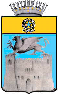 COMUNE DI PARTANNAPROVINCIA REGIONALE DI TRAPANI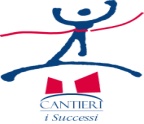 Via XX Settembre, 1491028 PARTANNATel. 0924-923300Tel. 0924-923366Fax 0924-923399AREA IIIUrbanistica – Lavori Pubblici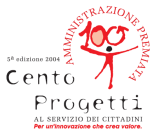 LETTERA DI INVITO ALLA PROCEDURA NEGOZIATALETTERA DI INVITO ALLA PROCEDURA NEGOZIATAprocedura: negoziata 36 comma 2, del D.lgs. n. 50/2016 criterio: offerta del prezzo più bassoil criterio del prezzo determinato mediante ribasso sull’importo posto a base d’asta art. 95, comma 4, lettera c) e dell’art. 98 comma 8 del codice degli appalti non sarà applicata la facoltà di esclusione di esclusione automatica delle offerte anormalmente basse ricorrendo le fattispecie dell’ultimo capoverso del predetto articolo.  articolo 82 del decreto legislativo n. 163 del 2006.procedura: negoziata 36 comma 2, del D.lgs. n. 50/2016 criterio: offerta del prezzo più bassoil criterio del prezzo determinato mediante ribasso sull’importo posto a base d’asta art. 95, comma 4, lettera c) e dell’art. 98 comma 8 del codice degli appalti non sarà applicata la facoltà di esclusione di esclusione automatica delle offerte anormalmente basse ricorrendo le fattispecie dell’ultimo capoverso del predetto articolo.  articolo 82 del decreto legislativo n. 163 del 2006.OGGETTO: LAVORI DI MANUTENZIONE FOGNATURE COMUNALIIMPORTO A BASE D’ASTA : €.  18.767,75ONERI PER LA SICUREZZA: €.   580,45 OGGETTO: LAVORI DI MANUTENZIONE FOGNATURE COMUNALIIMPORTO A BASE D’ASTA : €.  18.767,75ONERI PER LA SICUREZZA: €.   580,45 CIG    ZF91CA66C9